PROGRAM SZKOLENIA ZNP - OKRĘG POMORSKI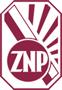 22-24 SIERPNIA 2018 r. 22.08 -  ŚRODA22.08 -  ŚRODA22.08 -  ŚRODA22.08 -  ŚRODA22.08 -  ŚRODAdo godz. 10.15ZakwaterowanieRejestracja uczestników, kawaZakwaterowanieRejestracja uczestników, kawaZakwaterowanieRejestracja uczestników, kawaZakwaterowanieRejestracja uczestników, kawa10.15 – 10.30 10.30 – 11.3011.30 – 13.30Rozpoczęcie szkolenia - omówienie tematyki szkolenia  i jego przebiegu.Prowadzenie: kol. Elżbieta Markowska -  prezes Okręgu……………………………………………………………………………  Problemy funkcjonowania Społecznego Inspektora Pracy                          w szkołach i placówkach oświatowych okręgu pomorskiego ZNP. Prowadzenie: kol. Marcin Wiśniewski – okręgowy koordynator SIP ……………………………………………………………………………………………… Czas pracy nauczyciela w świetle  zmiany przepisów  PRAWO  OŚWATOWE – 1.09.2018Prowadzenie: Dorota Michalak  Zespół Polityki Edukacyjnej   ZG ZNP Rozpoczęcie szkolenia - omówienie tematyki szkolenia  i jego przebiegu.Prowadzenie: kol. Elżbieta Markowska -  prezes Okręgu……………………………………………………………………………  Problemy funkcjonowania Społecznego Inspektora Pracy                          w szkołach i placówkach oświatowych okręgu pomorskiego ZNP. Prowadzenie: kol. Marcin Wiśniewski – okręgowy koordynator SIP ……………………………………………………………………………………………… Czas pracy nauczyciela w świetle  zmiany przepisów  PRAWO  OŚWATOWE – 1.09.2018Prowadzenie: Dorota Michalak  Zespół Polityki Edukacyjnej   ZG ZNP Rozpoczęcie szkolenia - omówienie tematyki szkolenia  i jego przebiegu.Prowadzenie: kol. Elżbieta Markowska -  prezes Okręgu……………………………………………………………………………  Problemy funkcjonowania Społecznego Inspektora Pracy                          w szkołach i placówkach oświatowych okręgu pomorskiego ZNP. Prowadzenie: kol. Marcin Wiśniewski – okręgowy koordynator SIP ……………………………………………………………………………………………… Czas pracy nauczyciela w świetle  zmiany przepisów  PRAWO  OŚWATOWE – 1.09.2018Prowadzenie: Dorota Michalak  Zespół Polityki Edukacyjnej   ZG ZNP Rozpoczęcie szkolenia - omówienie tematyki szkolenia  i jego przebiegu.Prowadzenie: kol. Elżbieta Markowska -  prezes Okręgu……………………………………………………………………………  Problemy funkcjonowania Społecznego Inspektora Pracy                          w szkołach i placówkach oświatowych okręgu pomorskiego ZNP. Prowadzenie: kol. Marcin Wiśniewski – okręgowy koordynator SIP ……………………………………………………………………………………………… Czas pracy nauczyciela w świetle  zmiany przepisów  PRAWO  OŚWATOWE – 1.09.2018Prowadzenie: Dorota Michalak  Zespół Polityki Edukacyjnej   ZG ZNP 13.30 – 14.20OBIAD + kawaOBIAD + kawaOBIAD + kawaOBIAD + kawa14.30 – 16.0016.00 – 16.4016.40 – 17.00Działania ZNP w obronie statusu zawodowego nauczycieli                               i pracowników oświaty – strategia działania. Prowadzenie : kol. Sławomir Broniarz – prezes ZNP ……………………………………………………………………………..Badania ankietowe /pilotaż/ dla prezesek / prezesów oddziałów / ognisk ZNP.  Analiza i podsumowanie wyników badania / kraj , województwo /.  Prowadzenie : kol. Alina Molska – wiceprezes ZOP ZNP, kol. Szymon Lepper - przewodniczący OKMN……………………………………………………………………………………….Omówienie wyników prac warsztatowych przeprowadzonych                     w oddziałach ZNP w ramach szkoleń ogniw związkowych.Prowadzenie :  kol. Ewa Biernacka – wiceprezes ZOP ZNPDziałania ZNP w obronie statusu zawodowego nauczycieli                               i pracowników oświaty – strategia działania. Prowadzenie : kol. Sławomir Broniarz – prezes ZNP ……………………………………………………………………………..Badania ankietowe /pilotaż/ dla prezesek / prezesów oddziałów / ognisk ZNP.  Analiza i podsumowanie wyników badania / kraj , województwo /.  Prowadzenie : kol. Alina Molska – wiceprezes ZOP ZNP, kol. Szymon Lepper - przewodniczący OKMN……………………………………………………………………………………….Omówienie wyników prac warsztatowych przeprowadzonych                     w oddziałach ZNP w ramach szkoleń ogniw związkowych.Prowadzenie :  kol. Ewa Biernacka – wiceprezes ZOP ZNPDziałania ZNP w obronie statusu zawodowego nauczycieli                               i pracowników oświaty – strategia działania. Prowadzenie : kol. Sławomir Broniarz – prezes ZNP ……………………………………………………………………………..Badania ankietowe /pilotaż/ dla prezesek / prezesów oddziałów / ognisk ZNP.  Analiza i podsumowanie wyników badania / kraj , województwo /.  Prowadzenie : kol. Alina Molska – wiceprezes ZOP ZNP, kol. Szymon Lepper - przewodniczący OKMN……………………………………………………………………………………….Omówienie wyników prac warsztatowych przeprowadzonych                     w oddziałach ZNP w ramach szkoleń ogniw związkowych.Prowadzenie :  kol. Ewa Biernacka – wiceprezes ZOP ZNPDziałania ZNP w obronie statusu zawodowego nauczycieli                               i pracowników oświaty – strategia działania. Prowadzenie : kol. Sławomir Broniarz – prezes ZNP ……………………………………………………………………………..Badania ankietowe /pilotaż/ dla prezesek / prezesów oddziałów / ognisk ZNP.  Analiza i podsumowanie wyników badania / kraj , województwo /.  Prowadzenie : kol. Alina Molska – wiceprezes ZOP ZNP, kol. Szymon Lepper - przewodniczący OKMN……………………………………………………………………………………….Omówienie wyników prac warsztatowych przeprowadzonych                     w oddziałach ZNP w ramach szkoleń ogniw związkowych.Prowadzenie :  kol. Ewa Biernacka – wiceprezes ZOP ZNP17.00- 17.15        Podział na grupy warsztatowe - kawa         Podział na grupy warsztatowe - kawa         Podział na grupy warsztatowe - kawa         Podział na grupy warsztatowe - kawa  17.20 – 17.50WARSZTATY: oczekiwania  członków naszej organizacji  wobec ZWIĄZKU WARSZTATY: oczekiwania  członków naszej organizacji  wobec ZWIĄZKU WARSZTATY: oczekiwania  członków naszej organizacji  wobec ZWIĄZKU WARSZTATY: oczekiwania  członków naszej organizacji  wobec ZWIĄZKU  17.20 – 17.50GRUPA IGRUPA IGRUPA IIGRUPA III 17.20 – 17.50Moderator:Kol. A. Molska Moderator:Kol. A. Molska Moderator:Kol. Renata StolickaModerator:Kol. Ewa Biernacka18.00- 19.30Podsumowanie i wnioski z pracy w grupach warsztatowych  -  Prowadzenie: Liderzy grup Podsumowanie i wnioski z pracy w grupach warsztatowych  -  Prowadzenie: Liderzy grup Podsumowanie i wnioski z pracy w grupach warsztatowych  -  Prowadzenie: Liderzy grup Podsumowanie i wnioski z pracy w grupach warsztatowych  -  Prowadzenie: Liderzy grup 20.00 – 24.00Kolacja – spotkanie integracyjne Kolacja – spotkanie integracyjne Kolacja – spotkanie integracyjne Kolacja – spotkanie integracyjne 23.08 -  CZWARTEK23.08 -  CZWARTEK23.08 -  CZWARTEK23.08 -  CZWARTEK23.08 -  CZWARTEK8.00 – 8.458.00 – 8.45Śniadanie, kawaŚniadanie, kawaŚniadanie, kawa9.00– 10.4511.00- 13.009.00– 10.4511.00- 13.00Finansowanie zadań edukacyjnych Prowadzenie: Franciszek Potulski…………………………………………………………………….Informacja nt. przetwarzania danych osobowych                       w organizacji związkowej - Związku Nauczycielstwa Polskiego – RODO.Prowadzenie:  mecenas Krzysztof Stradomski – ZG ZNP Finansowanie zadań edukacyjnych Prowadzenie: Franciszek Potulski…………………………………………………………………….Informacja nt. przetwarzania danych osobowych                       w organizacji związkowej - Związku Nauczycielstwa Polskiego – RODO.Prowadzenie:  mecenas Krzysztof Stradomski – ZG ZNP Finansowanie zadań edukacyjnych Prowadzenie: Franciszek Potulski…………………………………………………………………….Informacja nt. przetwarzania danych osobowych                       w organizacji związkowej - Związku Nauczycielstwa Polskiego – RODO.Prowadzenie:  mecenas Krzysztof Stradomski – ZG ZNP 13.15 – 14.15 13.15 – 14.15 OBIADOBIADOBIAD14.30 – 16.0016.00 – 18.0014.30 – 16.0016.00 – 18.00Ocena pracy nauczyciela w świetle zmiany przepisów                 - 1.09.2018  Prowadzenie: kol. Dorota Michalak – Zespół Polityki Edukacyjnej  ZG ZNP……………………………………………………………………….Instrukcja kancelaryjna ZG ZNP – archiwizacja dokumentów.Prowadzenie: Anna  Chojnacka  -  archiwistka  ZG ZNP;                                                      	Ocena pracy nauczyciela w świetle zmiany przepisów                 - 1.09.2018  Prowadzenie: kol. Dorota Michalak – Zespół Polityki Edukacyjnej  ZG ZNP……………………………………………………………………….Instrukcja kancelaryjna ZG ZNP – archiwizacja dokumentów.Prowadzenie: Anna  Chojnacka  -  archiwistka  ZG ZNP;                                                      	Ocena pracy nauczyciela w świetle zmiany przepisów                 - 1.09.2018  Prowadzenie: kol. Dorota Michalak – Zespół Polityki Edukacyjnej  ZG ZNP……………………………………………………………………….Instrukcja kancelaryjna ZG ZNP – archiwizacja dokumentów.Prowadzenie: Anna  Chojnacka  -  archiwistka  ZG ZNP;                                                      	19.0019.00KOLACJA – zwiedzanie miasta / Gdańsk Nocą / KOLACJA – zwiedzanie miasta / Gdańsk Nocą / KOLACJA – zwiedzanie miasta / Gdańsk Nocą / 23.08 -  PIĄTEK